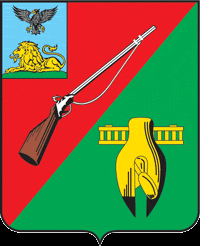 ОБЩЕСТВЕННАЯ ПАЛАТАСТАРООСКОЛЬСКОГО ГОРОДСКОГО ОКРУГАIII СОЗЫВАДесятое пленарное заседаниеОбщественной палатыСтарооскольского городского округа« 26 » марта  2019 г.	                             		     	         	                      № 52                                                            РЕШЕНИЕОб утверждении кандидатуры, в члены Общественной палатыСтарооскольского городского округаВ соответствии с Положением об Общественной палате Старооскольского городского округа, утвержденным решением Совета депутатов Старооскольского городского округа от 27 марта 2013 года № 80, на основании постановления главы администрации Старооскольского городского округа от 16 марта 2017 года № 858 «Об утверждении списка кандидатов в члены Общественной палаты Старооскольского городского округа третьего созыва», руководствуясь Регламентом ст IV. п. 4.9.5, РX п. 10.5. Общественной палаты Старооскольского городского округа, Общественная палатаРЕШИЛА:Принять к сведению информацию заместителя председателя Общественной палаты Старооскольского городского округа Колотилкина Виктора Николаевича.Утвердить Саплина Бориса Александровича членом Общественной палаты Старооскольского городского округа III созыва.Утвердить членом постоянно – действующей комиссии по независимой оценки качества работы государственных и муниципальных учреждений, оказывающие социальные услуги Саплина Бориса Александровича.Настоящее решение вступает в силу со дня его подписания.Председатель  Общественной палатыСтарооскольского городского округа		          	  	В.Б. Лукъянцев